上海建桥学院课程教学进度计划表一、基本信息二、课程教学进度三、评价方式以及在总评成绩中的比例任课教师：    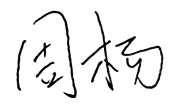 系主任审核：	日期：2022.9.16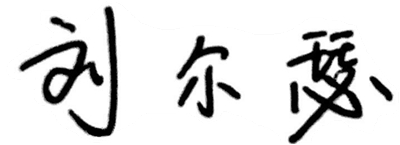 课程代码2020242课程名称日语商务谈判课程学分2总学时32授课教师周杨教师邮箱19149@gench.edu.cn上课班级日语B20-1,20-2,20-3上课教室外国语325答疑时间时间：周二7,8节 地点：外国语学院221时间：周二7,8节 地点：外国语学院221时间：周二7,8节 地点：外国语学院221主要教材 《新编国际商务日语谈判》 总主编 王健宜    南开大学出版社 《新编国际商务日语谈判》 总主编 王健宜    南开大学出版社 《新编国际商务日语谈判》 总主编 王健宜    南开大学出版社参考资料ハーバード流“NOと言わせない交渉術”  ウィリアムユーリー著、三笠書房ハーバード流“NOと言わせない交渉術”  ウィリアムユーリー著、三笠書房ハーバード流“NOと言わせない交渉術”  ウィリアムユーリー著、三笠書房周次教学内容教学方式作业１アポイントメント讲解 练习复习、预习２企業訪問讲解 练习复习、预习３プレゼンテーション讲解 练习复习、预习４おさらい＆まとめ讲解 练习复习、预习５接待讲解 练习复习、预习６引き合い讲解 练习复习、预习７オファー讲解 练习复习、预习８おさらい＆まとめ讲解 练习复习、预习９品質、きかく＆数量讲解 练习复习、预习１０価格交渉讲解 练习复习、预习１１納期讲解 练习复习、预习１２おさらい＆まとめ讲解 练习复习、预习１３決済讲解 练习复习、预习１４信用状讲解 练习复习、预习１５荷姿讲解 练习复习、预习１６おさらい＆まとめ讲解 练习复习、预习总评构成（1+X）评价方式占比期末考要求阅读、翻译国际商务谈判相关文章，做相关试题。60%X1要求朗读指定的模拟国际商务谈判的会话文并回答提问。15%X2要求朗读指定的模拟国际商务谈判的会话文并回答提问。10%X3要求朗读指定的模拟国际商务谈判的会话文并回答提问。15%